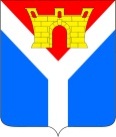 АДМИНИСТРАЦИЯ УСТЬ-ЛАБИНСКОГО ГОРОДСКОГО ПОСЕЛЕНИЯ  УСТЬ-ЛАБИНСКОГО РАЙОНА П О С Т А Н О В Л Е Н И Еот 19.11.2021	                                             		                                   № 987город Усть-ЛабинскО внесении изменений в постановление администрации Усть-Лабинского городского поселения Усть-Лабинского района от 28 декабря 2020 года№ 991 «Об утверждении муниципальной программы «Развитие дорожного хозяйства»В   соответствии с решением Совета Усть-Лабинского городского поселения  Усть-Лабинского района от 11 ноября 2021 года № 2 протокол № 34 «О внесении изменений в решение Совета Усть-Лабинского городского поселения                Усть-Лабинского    района    от    26    ноября    2020   года   №   1 «О бюджете Усть-Лабинского  городского  поселения Усть-Лабинского района на 2021 год» п о с т а н о в л я ю:1. Внести в постановление администрации Усть-Лабинского городского поселения Усть-Лабинского района от 28 декабря 2020 года № 991 «Об утверждении муниципальной программы «Развитие дорожного хозяйства»            (с изменениями от 19 июля 2021 года № 686, от 10 сентября 2021 года №806) следующие изменения:в приложении к постановлению строку «Объемы средств бюджета городского поселения и иных финансовых ресурсов на реализацию муниципальной программы» Паспорта муниципальной программы изложить в следующей редакции:«  »;в приложении № 1 к муниципальной программе строку «Объем средств бюджета городского поселения и иных финансовых ресурсов на реализацию подпрограммы» изложить в следующей редакции:«   ».	в приложении   №2   строку   «Объемы средств бюджета городскогопоселения и иных финансовых ресурсов на реализацию муниципальной программы» Паспорта подпрограммы «Обеспечение безопасности дорожного движения» муниципальной программы «Развитие дорожного хозяйства» изложить в следующей редакции:4. Признать утратившим силу постановление администрации Усть-Лабинского городского поселения Усть-Лабинского    района от 10 сентября 2021 года № 806 «О внесении изменений в постановление администрации Усть-Лабинского городского поселения Усть-Лабинского района от 28 декабря 2020 года № 991 «Об утверждении муниципальной программы «Развитие дорожного хозяйства».5. Отделу по общим и организационным вопросам администрации Усть-Лабинского городского поселения Усть-Лабинского района (Васильева) разместить настоящее постановление на официальном сайте администрации Усть-Лабинского городского поселения Усть-Лабинского района в информационно-телекоммуникационной сети «Интернет».6. Настоящее постановление вступает в силу со дня его подписания.ГлаваУсть-Лабинского городского поселения Усть-Лабинского района					                 С.А. ГайнюченкоОбъемы средств бюджета городского поселения и иных финансовых ресурсов на реализацию муниципальной программыОбщий объем бюджетных ассигнований на реализацию муниципальной программы составляет 52 136 230,00 руб., в том числе:- 9 821 630,00 руб. – бюджет Усть-Лабинского городского поселения;- 42 314 600,00 руб. – бюджет Краснодарского краяОбъемы средств бюджета городского поселения и иных финансовых ресурсов на реализацию подпрограммыОбъем бюджетных ассигнований на реализацию мероприятий в сфере дорожного хозяйства составляет 52 110 230,00 руб., в том числе:- 7 094 630,00 руб. – мероприятия по содержанию, ремонту и капитальному ремонту автомобильных дорог общего пользования местного значения;- 2 701 000,00 руб. – бюджет  Усть-Лабинского городского поселения Усть-Лабинского района на условиях софинансирования с краевым бюджетом (осуществление мероприятий по капитальному ремонту и ремонту автомобильных дорог общего пользования местного значения на территории поселения);- 42 314 600,00 руб. – бюджет Краснодарского края (осуществление мероприятий по капитальному ремонту и ремонту автомобильных дорог общего пользования  местного значения на территории поселения).Объемы средств бюджета городского поселения и иных финансовых ресурсов на реализацию подпрограммы Объем бюджетных ассигнований на реализацию мероприятий в сфере обеспечения безопасности дорожного движения составляет: 26 000 ,00 руб. – бюджет Усть-Лабинского городского поселения Усть-Лабинского района